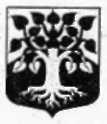 МУНИЦИПАЛЬНОЕ ОБРАЗОВАНИЕ«ЩЕГЛОВСКОЕ СЕЛЬСКОЕ ПОСЕЛЕНИЕ» ВСЕВОЛОЖСКОГО МУНИЦИПАЛЬНОГО РАЙОНАЛЕНИНГРАДСКОЙ ОБЛАСТИСОВЕТ ДЕПУТАТОВРЕШЕНИЕ05.11.2015 г									 № 7.11/15п. ЩегловоО передаче полномочий по признанию жилого помещения пригодным (непригодным) для проживания, многоквартирного дома аварийным и подлежащим сносу, частных жилых домов пригодными (непригодными) для проживания граждан на 2016 годВ соответствии с Федеральным законом от 06.10.2003 года № 131-ФЗ «Об общих принципах организации местного самоуправления в РФ», Постановлением  Правительства Российской Федерации от 28 января 2006 года № 47 «Об утверждении Положения о признании помещения жилым помещением, жилого помещения непригодным для проживания и многоквартирного дома аварийным и подлежащим сносу или реконструкции» (в редакции Постановления Правительства РФ от  08.04.2013 года № 311), совет депутатов муниципального образования  «Щегловское сельское поселение» Всеволожского муниципального района Ленинградской области принял РЕШЕНИЕ:Передать полномочия по признанию жилого помещения пригодным (непригодным) для проживания, многоквартирного дома аварийным и подлежащим сносу, частных жилых домов пригодными (непригодными) для проживания граждан муниципальному образованию «Всеволожский муниципальный район» Ленинградской области на срок с 01 января 2016 года по 31 декабря 2016 года.Поручить главе администрации МО «Щегловское сельское поселение» Лебедеву Д.В в срок до 01.01.2016 года заключить соглашение с администрацией муниципального образования «Всеволожский муниципальный район» Ленинградской области о передаче полномочий по признанию жилого помещения пригодным (непригодным) для проживания, многоквартирного дома аварийным и подлежащим сносу, частных жилых домов пригодными (непригодными) для проживания граждан на 2016 год.По соглашению сторон, исполнение отдельных полномочий, переданных муниципальному образованию «Всеволожский муниципальный район» Ленинградской области, может быть прекращено досрочно.Опубликовать настоящее решение в газете «Щегловские вести».Настоящее решение вступает в силу с момента его официального опубликования.Контроль за исполнением решения возложить на постоянную комиссию по бюджету налогам, инвестициям, торговле, предпринимательству и бытовому обслуживанию.Глава муниципального образования				Ю.А. Паламарчук